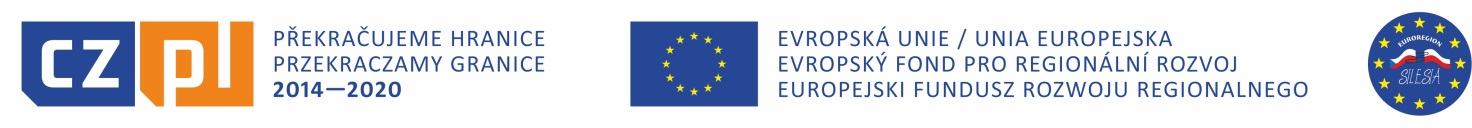 * Podle počtu klíčových aktivit dle projektové žádosti nakopírujte další částiPřílohy: 1.2.3.Závěrečná zpráva za mikroprojekt typu B / CFond mikroprojektů 2014-2020 v Euroregionu SilesiaINTERREG V-A Česká republika – Polsko Základní informace o mikroprojektu:Základní informace o mikroprojektu:Základní informace o mikroprojektu:Základní informace o mikroprojektu:Základní informace o mikroprojektu:Základní informace o mikroprojektu:Základní informace o mikroprojektu:Základní informace o mikroprojektu:Základní informace o mikroprojektu:Základní informace o mikroprojektu:Základní informace o mikroprojektu:Registrační číslo mikroprojektu:Registrační číslo mikroprojektu:Registrační číslo mikroprojektu:Číslo prioritní osy:Číslo prioritní osy:Číslo prioritní osy:Název mikroprojektu:Název mikroprojektu:Název mikroprojektu:Konečný uživatel: Konečný uživatel: Konečný uživatel: Organizační složka bez právní subjektivity realizující mikroprojekt:Organizační složka bez právní subjektivity realizující mikroprojekt:Organizační složka bez právní subjektivity realizující mikroprojekt:Partner / Partneři mikroprojektu: Partner / Partneři mikroprojektu: Partner / Partneři mikroprojektu: Termín realizace mikroprojektu (dle smlouvy, příp. dodatku) od - do:Termín realizace mikroprojektu (dle smlouvy, příp. dodatku) od - do:Termín realizace mikroprojektu (dle smlouvy, příp. dodatku) od - do:II. Základní údaje o smlouvě:II. Základní údaje o smlouvě:II. Základní údaje o smlouvě:II. Základní údaje o smlouvě:II. Základní údaje o smlouvě:II. Základní údaje o smlouvě:II. Základní údaje o smlouvě:II. Základní údaje o smlouvě:II. Základní údaje o smlouvě:II. Základní údaje o smlouvě:II. Základní údaje o smlouvě:1. Číslo smlouvy:1. Číslo smlouvy:1. Číslo smlouvy:2. Datum podpisu smlouvy:2. Datum podpisu smlouvy:2. Datum podpisu smlouvy:3. Smlouva byla změněna dodatkem:                      Ano           Ne3. Smlouva byla změněna dodatkem:                      Ano           Ne3. Smlouva byla změněna dodatkem:                      Ano           Ne3. Smlouva byla změněna dodatkem:                      Ano           Ne3. Smlouva byla změněna dodatkem:                      Ano           Ne3. Smlouva byla změněna dodatkem:                      Ano           Ne3. Smlouva byla změněna dodatkem:                      Ano           Ne3. Smlouva byla změněna dodatkem:                      Ano           Ne3. Smlouva byla změněna dodatkem:                      Ano           Ne3. Smlouva byla změněna dodatkem:                      Ano           Ne3. Smlouva byla změněna dodatkem:                      Ano           NePokud ano:Pokud ano:Pokud ano:Pokud ano:Pokud ano:Pokud ano:Pokud ano:Pokud ano:Pokud ano:Pokud ano:Pokud ano:4. Číslo dodatku:4. Číslo dodatku:5. Datum podpisu dodatku:5. Datum podpisu dodatku:5. Datum podpisu dodatku:6. Důvod uzavření dodatku:6. Důvod uzavření dodatku:Následující dodatekNásledující dodatekNásledující dodatekNásledující dodatekNásledující dodatekNásledující dodatekNásledující dodatekNásledující dodatekNásledující dodatekNásledující dodatekNásledující dodatek7. Číslo dodatku:7. Číslo dodatku:8. Datum podpisu dodatku:8. Datum podpisu dodatku:8. Datum podpisu dodatku:9. Důvod uzavření dodatku:9. Důvod uzavření dodatku:III. Financování mikroprojektu:III. Financování mikroprojektu:III. Financování mikroprojektu:III. Financování mikroprojektu:III. Financování mikroprojektu:III. Financování mikroprojektu:III. Financování mikroprojektu:III. Financování mikroprojektu:III. Financování mikroprojektu:III. Financování mikroprojektu:III. Financování mikroprojektu:III a. Údaje dle smlouvy o financování III a. Údaje dle smlouvy o financování Celkové způsobilé výdaje v EURCelkové způsobilé výdaje v EURCelkové způsobilé výdaje v EURCelkové způsobilé výdaje v EURDotace z ERDFDotace z ERDFDotace z ERDFDotace z ERDFDotace z ERDFIII a. Údaje dle smlouvy o financování III a. Údaje dle smlouvy o financování Celkové způsobilé výdaje v EURCelkové způsobilé výdaje v EURCelkové způsobilé výdaje v EURCelkové způsobilé výdaje v EURv EURv EURv EURv %v %III a. Údaje dle smlouvy o financování III a. Údaje dle smlouvy o financování III b. Údaje dle soupisky výdajů  III b. Údaje dle soupisky výdajů  Celkové způsobilé výdaje v EURCelkové způsobilé výdaje v EURCelkové způsobilé výdaje v EURCelkové způsobilé výdaje v EURDotace z ERDFDotace z ERDFDotace z ERDFDotace z ERDFDotace z ERDFIII b. Údaje dle soupisky výdajů  III b. Údaje dle soupisky výdajů  Celkové způsobilé výdaje v EURCelkové způsobilé výdaje v EURCelkové způsobilé výdaje v EURCelkové způsobilé výdaje v EURv EURv EURv EURv %v %III b. Údaje dle soupisky výdajů  III b. Údaje dle soupisky výdajů  z toho personální výdaje uplatňované paušálemz toho personální výdaje uplatňované paušálemcelkem v EURcelkem v EURcelkem v EURcelkem v EURpodíl v % dle smlouvypodíl v % dle smlouvypodíl v % dle smlouvypodíl v % dle smlouvypodíl v % dle smlouvyz toho personální výdaje uplatňované paušálemz toho personální výdaje uplatňované paušálemz toho režijní výdajez toho režijní výdajeIV. Informace o realizaci klíčových aktivit IV. Informace o realizaci klíčových aktivit IV. Informace o realizaci klíčových aktivit IV. Informace o realizaci klíčových aktivit IV. Informace o realizaci klíčových aktivit IV. Informace o realizaci klíčových aktivit IV. Informace o realizaci klíčových aktivit IV. Informace o realizaci klíčových aktivit Název klíčové aktivity č. 0Předpokládaný termín zahájení Předpokládaný termín zahájení Skutečný termín zahájení Skutečný termín zahájení Předpokládaný termín ukončeníPředpokládaný termín ukončeníSkutečný termín ukončeníMilník/y klíčové aktivity zrealizované v průběhu mikroprojektu  Milník/y klíčové aktivity zrealizované v průběhu mikroprojektu  Milník/y klíčové aktivity zrealizované v průběhu mikroprojektu  Milník/y klíčové aktivity zrealizované v průběhu mikroprojektu  Milník/y klíčové aktivity zrealizované v průběhu mikroprojektu  Milník/y klíčové aktivity zrealizované v průběhu mikroprojektu  Milník/y klíčové aktivity zrealizované v průběhu mikroprojektu  Milník/y klíčové aktivity zrealizované v průběhu mikroprojektu  Název milníkuPlánované datum splnění Plánované datum splnění Plánované datum splnění Plánované datum splnění Skutečné datum splněníSkutečné datum splněníSkutečné datum splněníPopis klíčové aktivity s uvedením zapojení partnerů mikroprojektu v rámci realizace aktivity (popis aktivity a zapojení partnerů, popř. dalších subjektů): Popis klíčové aktivity s uvedením zapojení partnerů mikroprojektu v rámci realizace aktivity (popis aktivity a zapojení partnerů, popř. dalších subjektů): Popis klíčové aktivity s uvedením zapojení partnerů mikroprojektu v rámci realizace aktivity (popis aktivity a zapojení partnerů, popř. dalších subjektů): Popis klíčové aktivity s uvedením zapojení partnerů mikroprojektu v rámci realizace aktivity (popis aktivity a zapojení partnerů, popř. dalších subjektů): Popis klíčové aktivity s uvedením zapojení partnerů mikroprojektu v rámci realizace aktivity (popis aktivity a zapojení partnerů, popř. dalších subjektů): Popis klíčové aktivity s uvedením zapojení partnerů mikroprojektu v rámci realizace aktivity (popis aktivity a zapojení partnerů, popř. dalších subjektů): Popis klíčové aktivity s uvedením zapojení partnerů mikroprojektu v rámci realizace aktivity (popis aktivity a zapojení partnerů, popř. dalších subjektů): Popis klíčové aktivity s uvedením zapojení partnerů mikroprojektu v rámci realizace aktivity (popis aktivity a zapojení partnerů, popř. dalších subjektů): Název klíčové aktivity č. 1Předpokládaný termín zahájeníSkutečný termín zahájeníSkutečný termín zahájeníPředpokládaný termín ukončeníPředpokládaný termín ukončeníSkutečný termín ukončeníSkutečný termín ukončeníMilník/y klíčové aktivity zrealizované v průběhu mikroprojektu  Milník/y klíčové aktivity zrealizované v průběhu mikroprojektu  Milník/y klíčové aktivity zrealizované v průběhu mikroprojektu  Milník/y klíčové aktivity zrealizované v průběhu mikroprojektu  Milník/y klíčové aktivity zrealizované v průběhu mikroprojektu  Milník/y klíčové aktivity zrealizované v průběhu mikroprojektu  Milník/y klíčové aktivity zrealizované v průběhu mikroprojektu  Milník/y klíčové aktivity zrealizované v průběhu mikroprojektu  Název milníkuPlánované datum splněníPlánované datum splněníPlánované datum splněníSkutečné datum splněníSkutečné datum splněníSkutečné datum splněníSkutečné datum splněníPopis klíčové aktivity s uvedením zapojení partnerů mikroprojektu v rámci realizace aktivity (popis aktivity a zapojení partnerů, popř. dalších subjektů):Popis klíčové aktivity s uvedením zapojení partnerů mikroprojektu v rámci realizace aktivity (popis aktivity a zapojení partnerů, popř. dalších subjektů):Popis klíčové aktivity s uvedením zapojení partnerů mikroprojektu v rámci realizace aktivity (popis aktivity a zapojení partnerů, popř. dalších subjektů):Popis klíčové aktivity s uvedením zapojení partnerů mikroprojektu v rámci realizace aktivity (popis aktivity a zapojení partnerů, popř. dalších subjektů):Popis klíčové aktivity s uvedením zapojení partnerů mikroprojektu v rámci realizace aktivity (popis aktivity a zapojení partnerů, popř. dalších subjektů):Popis klíčové aktivity s uvedením zapojení partnerů mikroprojektu v rámci realizace aktivity (popis aktivity a zapojení partnerů, popř. dalších subjektů):Popis klíčové aktivity s uvedením zapojení partnerů mikroprojektu v rámci realizace aktivity (popis aktivity a zapojení partnerů, popř. dalších subjektů):Popis klíčové aktivity s uvedením zapojení partnerů mikroprojektu v rámci realizace aktivity (popis aktivity a zapojení partnerů, popř. dalších subjektů):Název klíčové aktivity č. 2*Předpokládaný termín zahájeníSkutečný termín zahájeníSkutečný termín zahájeníPředpokládaný termín ukončeníPředpokládaný termín ukončeníSkutečný termín ukončeníSkutečný termín ukončeníMilník/y klíčové aktivity zrealizované v průběhu mikroprojektu  Milník/y klíčové aktivity zrealizované v průběhu mikroprojektu  Milník/y klíčové aktivity zrealizované v průběhu mikroprojektu  Milník/y klíčové aktivity zrealizované v průběhu mikroprojektu  Milník/y klíčové aktivity zrealizované v průběhu mikroprojektu  Milník/y klíčové aktivity zrealizované v průběhu mikroprojektu  Milník/y klíčové aktivity zrealizované v průběhu mikroprojektu  Milník/y klíčové aktivity zrealizované v průběhu mikroprojektu  Název milníkuPlánované datum splněníPlánované datum splněníPlánované datum splněníSkutečné datum splněníSkutečné datum splněníSkutečné datum splněníSkutečné datum splněníPopis klíčové aktivity s uvedením zapojení partnerů mikroprojektu v rámci realizace aktivity (popis aktivity a zapojení partnerů, popř. dalších subjektů):Popis klíčové aktivity s uvedením zapojení partnerů mikroprojektu v rámci realizace aktivity (popis aktivity a zapojení partnerů, popř. dalších subjektů):Popis klíčové aktivity s uvedením zapojení partnerů mikroprojektu v rámci realizace aktivity (popis aktivity a zapojení partnerů, popř. dalších subjektů):Popis klíčové aktivity s uvedením zapojení partnerů mikroprojektu v rámci realizace aktivity (popis aktivity a zapojení partnerů, popř. dalších subjektů):Popis klíčové aktivity s uvedením zapojení partnerů mikroprojektu v rámci realizace aktivity (popis aktivity a zapojení partnerů, popř. dalších subjektů):Popis klíčové aktivity s uvedením zapojení partnerů mikroprojektu v rámci realizace aktivity (popis aktivity a zapojení partnerů, popř. dalších subjektů):Popis klíčové aktivity s uvedením zapojení partnerů mikroprojektu v rámci realizace aktivity (popis aktivity a zapojení partnerů, popř. dalších subjektů):Popis klíčové aktivity s uvedením zapojení partnerů mikroprojektu v rámci realizace aktivity (popis aktivity a zapojení partnerů, popř. dalších subjektů):V. Popis splnění indikátorů V. Popis splnění indikátorů V. Popis splnění indikátorů V. Popis splnění indikátorů V. Popis splnění indikátorů V a. Indikátory výstupů V a. Indikátory výstupů V a. Indikátory výstupů V a. Indikátory výstupů V a. Indikátory výstupů Kód a název indikátoru Kód a název indikátoru Výchozí hodnotaCílová hodnotaPlnění (v %) 123Komentář k indikátoru výstupu Níže popište, čeho se vybraný indikátor týkal a jakým způsobem byl naplněn. Pokud nedošlo k naplnění indikátoru, je nutné uvést zdůvodnění, proč nedošlo k jeho naplnění.Komentář k indikátoru výstupu Níže popište, čeho se vybraný indikátor týkal a jakým způsobem byl naplněn. Pokud nedošlo k naplnění indikátoru, je nutné uvést zdůvodnění, proč nedošlo k jeho naplnění.Komentář k indikátoru výstupu Níže popište, čeho se vybraný indikátor týkal a jakým způsobem byl naplněn. Pokud nedošlo k naplnění indikátoru, je nutné uvést zdůvodnění, proč nedošlo k jeho naplnění.Komentář k indikátoru výstupu Níže popište, čeho se vybraný indikátor týkal a jakým způsobem byl naplněn. Pokud nedošlo k naplnění indikátoru, je nutné uvést zdůvodnění, proč nedošlo k jeho naplnění.Komentář k indikátoru výstupu Níže popište, čeho se vybraný indikátor týkal a jakým způsobem byl naplněn. Pokud nedošlo k naplnění indikátoru, je nutné uvést zdůvodnění, proč nedošlo k jeho naplnění.Ad 1Ad 2…Ad 1Ad 2…Ad 1Ad 2…Ad 1Ad 2…Ad 1Ad 2…V b. Indikátory výsledkůV b. Indikátory výsledkůV b. Indikátory výsledkůV b. Indikátory výsledkůV b. Indikátory výsledkůKód a název indikátoru Kód a název indikátoru Komentář k indikátoruNíže popište, čeho se vybraný indikátor týkal (s ohledem na projektovou žádost) a jak realizace mikroprojektu ovlivnila jeho naplnění Komentář k indikátoruNíže popište, čeho se vybraný indikátor týkal (s ohledem na projektovou žádost) a jak realizace mikroprojektu ovlivnila jeho naplnění Komentář k indikátoruNíže popište, čeho se vybraný indikátor týkal (s ohledem na projektovou žádost) a jak realizace mikroprojektu ovlivnila jeho naplnění 12VI. Popište cíl mikroprojektu a uveďte, jakým způsobem se jej podařilo dosáhnout v rámci realizace mikroprojektuVII. Přeshraniční spolupráce  Popište, jak probíhala přeshraniční spolupráce partnerů při realizaci mikroprojektu (s ohledem na informace v projektové žádosti)VIII. Přeshraniční dopadPopište, jak byl v rámci realizace mikroprojektu zajištěn přeshraniční dopad (s ohledem na informace v projektové žádosti) IX. Informace týkající se mikroprojektu po jeho ukončení (udržitelnost mikroprojektu) Popište způsob věcného a finančního zajištění pokračování mikroprojektu a jeho výsledků po ukončení podpory, možnosti opakování akce, způsob dalšího nakládání s vydanými materiály, udržitelnost investice apod. Popište s ohledem na informace v projektové žádosti.X. Propagace mikroprojektu  Vyberte a popište propagační opatření týkající se mikroprojektu X. Propagace mikroprojektu  Vyberte a popište propagační opatření týkající se mikroprojektu Velkoplošný panel/billboard nebo pamětní deska Realizováno (počet kusů): Komentář (popis provedení): Komentář (popis provedení): Plakáty (min. velikosti A3)Realizováno (počet kusů):Komentář (popis provedení): Komentář (popis provedení): Povinné prvky jsou uvedeny na dokumentech, webových stránkách a dalších nosičích financovaných z evropských fondů v souladu s Pravidly pro žadatele a příjemce a v souladu s povinnými technickými parametry.Realizováno (počet kusů):Komentář (popis provedení): Komentář (popis provedení): Uvědomění příjemců pomoci během školení, seminářů, akcí apod.Komentář (popis provedení): Komentář (popis provedení): Tiskoviny (publikace, brožury, letáky atd.)Realizováno (počet kusů):Komentář (popis provedení): Komentář (popis provedení): Bannery, roll-upy, apod.Realizováno (počet kusů):Komentář (popis provedení): Komentář (popis provedení): Internetové stránky projektuKomentář (popis provedení): Komentář (popis provedení): Informace v mediích, včetně sociálních sítíKomentář (popis provedení): Komentář (popis provedení): Popis jiných propagačních opatření, která nejsou uvedena výšeKomentář (popis provedení): Komentář (popis provedení): XI. Problémy vzniklé v průběhu realizace mikroprojektu a přijatá nápravná opatřeníXI. Problémy vzniklé v průběhu realizace mikroprojektu a přijatá nápravná opatřeníPopis problémuNápravné opatřeníXII. Přehled kontrol mikroprojektu a opatření přijatá k nápravě zjištěných nedostatkůXII. Přehled kontrol mikroprojektu a opatření přijatá k nápravě zjištěných nedostatkůXII. Přehled kontrol mikroprojektu a opatření přijatá k nápravě zjištěných nedostatkůXII. Přehled kontrol mikroprojektu a opatření přijatá k nápravě zjištěných nedostatkůXII. Přehled kontrol mikroprojektu a opatření přijatá k nápravě zjištěných nedostatkůDatum a typ kontroly Kontrolor Zjištěné nedostatkyNápravná opatřeníNápravná opatřeníXIII. Veřejné zakázky – Informace o výběru dodavatele/dodavatelů XIII. Veřejné zakázky – Informace o výběru dodavatele/dodavatelů XIII. Veřejné zakázky – Informace o výběru dodavatele/dodavatelů XIII. Veřejné zakázky – Informace o výběru dodavatele/dodavatelů Je v rámci organizace konečného uživatele užíván vnitřní předpis týkající se veřejných zakázek?  Ano           NePokud je uvedeno „Ano“, je nutné jako přílohu Závěrečné zprávy doložit naskenovaný příslušný vnitřní předpisJe v rámci organizace konečného uživatele užíván vnitřní předpis týkající se veřejných zakázek?  Ano           NePokud je uvedeno „Ano“, je nutné jako přílohu Závěrečné zprávy doložit naskenovaný příslušný vnitřní předpisJe v rámci organizace konečného uživatele užíván vnitřní předpis týkající se veřejných zakázek?  Ano           NePokud je uvedeno „Ano“, je nutné jako přílohu Závěrečné zprávy doložit naskenovaný příslušný vnitřní předpisJe v rámci organizace konečného uživatele užíván vnitřní předpis týkající se veřejných zakázek?  Ano           NePokud je uvedeno „Ano“, je nutné jako přílohu Závěrečné zprávy doložit naskenovaný příslušný vnitřní předpisXIII a. Dodávky, služby a stavební práce nepřekračující 400 000 Kč (bez DPH)XIII a. Dodávky, služby a stavební práce nepřekračující 400 000 Kč (bez DPH)XIII a. Dodávky, služby a stavební práce nepřekračující 400 000 Kč (bez DPH)XIII a. Dodávky, služby a stavební práce nepřekračující 400 000 Kč (bez DPH)Ve stručnosti popište vnitřní závazné procedury výběru dodavatele/dodavatelů. Podklady k výběru jednotlivých dodavatelů budou doloženy jako naskenované přílohy k jednotlivým výdajovým položkám v soupisce dokladů.   Ve stručnosti popište vnitřní závazné procedury výběru dodavatele/dodavatelů. Podklady k výběru jednotlivých dodavatelů budou doloženy jako naskenované přílohy k jednotlivým výdajovým položkám v soupisce dokladů.   Ve stručnosti popište vnitřní závazné procedury výběru dodavatele/dodavatelů. Podklady k výběru jednotlivých dodavatelů budou doloženy jako naskenované přílohy k jednotlivým výdajovým položkám v soupisce dokladů.   Ve stručnosti popište vnitřní závazné procedury výběru dodavatele/dodavatelů. Podklady k výběru jednotlivých dodavatelů budou doloženy jako naskenované přílohy k jednotlivým výdajovým položkám v soupisce dokladů.   XIII b. Dodávky, služby a stavební práce od 400 000 Kč (bez DPH) XIII b. Dodávky, služby a stavební práce od 400 000 Kč (bez DPH) XIII b. Dodávky, služby a stavební práce od 400 000 Kč (bez DPH) XIII b. Dodávky, služby a stavební práce od 400 000 Kč (bez DPH) Ve stručnosti popište proceduru výběru dodavatele/dodavatelů, která musí být v souladu s Metodickým pokynem pro oblast zadávání zakázek pro programové období 2014-2020 platným pro zadávání zakázek nespadajících pod působnost zákona č. 134/2016 Sb., o veřejných zakázkách. Podklady k výběru dodavatele/dodavatelů budou doloženy jako naskenované přílohy soupisky dokladů.Ve stručnosti popište proceduru výběru dodavatele/dodavatelů, která musí být v souladu s Metodickým pokynem pro oblast zadávání zakázek pro programové období 2014-2020 platným pro zadávání zakázek nespadajících pod působnost zákona č. 134/2016 Sb., o veřejných zakázkách. Podklady k výběru dodavatele/dodavatelů budou doloženy jako naskenované přílohy soupisky dokladů.Ve stručnosti popište proceduru výběru dodavatele/dodavatelů, která musí být v souladu s Metodickým pokynem pro oblast zadávání zakázek pro programové období 2014-2020 platným pro zadávání zakázek nespadajících pod působnost zákona č. 134/2016 Sb., o veřejných zakázkách. Podklady k výběru dodavatele/dodavatelů budou doloženy jako naskenované přílohy soupisky dokladů.Ve stručnosti popište proceduru výběru dodavatele/dodavatelů, která musí být v souladu s Metodickým pokynem pro oblast zadávání zakázek pro programové období 2014-2020 platným pro zadávání zakázek nespadajících pod působnost zákona č. 134/2016 Sb., o veřejných zakázkách. Podklady k výběru dodavatele/dodavatelů budou doloženy jako naskenované přílohy soupisky dokladů.Zpracoval (jméno a příjmení):Datum:Podpis: